Pfarreien sind Eigentümer und Verwahrer von bedeutenden Kulturgütern und sollen so gut als möglich der Verpflichtung zu deren Schutz nachkommen. Als erste Maßnahmen zur Vorbeugung von Schaden und zum Schutz der kulturellen Güter bei Brand, Wassereintritt, Rohrbruch, Überschwemmung oder sonstigen Schadensfällen sollte deshalb folgendes veranlasst werden: Das Inventarverzeichnis der Kulturgüter, das als Bilddokumentation im Pfarrbüro aufliegt, sichten und jene Objekte kennzeichnen, die im Schadensfall sofort und unmittelbar zu bergen sind und auch sichergestellt werden können. Den Raum bzw. den Ort, an dem die Archivalien und Kunstwerke verwahrt sind, inspizieren und auf das Gefahrenrisiko einschätzen. Kontakt mit dem Einsatzleiter der Freiwilligen Feuerwehr aufnehmen und bei einem Ortsaugenschein das Schadensrisiko einschätzen sowie Maßnahmen zur Bergung und Sicherstellung von Kulturgütern besprechen. Vorbeuge- und Schutzmaßnahmen, die umgehend getroffen werden können, beraten und veranlassen.Einen „Notfallplan“ erstellen anhand der Mustervorlagen (siehe Anhang) bzw. unter Berücksichtigung der Anregungen des Handbuches Kulturgüterschutz. Diese Unterlagen sollen in einem „Notfallordner“ gesammelt werden, welcher im Pfarrbüro und bei der Feuerwehr hinterlegt wird. Die wichtigsten Mustervorlagen, die im Handbuch Kulturgüterschutz zu finden sind, wurden für die Belange der Pfarreien etwas angepasst.Musterformulare F.1	Geltungsbereich Notfallplan - Beschreibung der InstitutionF.2	Liste der Lagepläne (?)F.3	Verzeichnis schützenswerter KulturgüterF.4 	Objektblatt KulturgutF.5	Einsatzplan (optional, da die Feuerwehr über gute Ortskenntnisse verfügt)F.6 	Laufkarte FeuerwehrF.7	KontaktlisteKULTURGÜTERSCHUTZKulturgüterschutzProtezione dei beni culturaliKonkrete Empfehlungen – Notfallplan indicazioni operative - piano di emergenza Handbuch Kulturgüterschutz: Notfallplan und Handlungsempfehlungen | Museen | Landesverwaltung | Autonome Provinz Bozen - SüdtirolManuale di protezione dei beni culturali: piano di emergenza e indicazioni operative | Musei | Amministrazione provinciale | Provincia autonoma di Bolzano - Alto Adige KULTURGÜTERSCHUTZKULTURGÜTERSCHUTZKULTURGÜTERSCHUTZKULTURGÜTERSCHUTZKULTURGÜTERSCHUTZKULTURGÜTERSCHUTZKULTURGÜTERSCHUTZKULTURGÜTERSCHUTZKULTURGÜTERSCHUTZF.1Geltungsbereich Notfallplan - Beschreibung der InstitutionGeltungsbereich Notfallplan - Beschreibung der InstitutionGeltungsbereich Notfallplan - Beschreibung der InstitutionGeltungsbereich Notfallplan - Beschreibung der InstitutionGeltungsbereich Notfallplan - Beschreibung der InstitutionGeltungsbereich Notfallplan - Beschreibung der InstitutionGeltungsbereich Notfallplan - Beschreibung der InstitutionGeltungsbereich Notfallplan - Beschreibung der InstitutionGeltungsbereich Notfallplan - Beschreibung der InstitutionDer vorliegende Kulturgüterschutz-Notfallplan hat den Schutz der Kulturgüter der folgenden Institution zum Ziel.Der vorliegende Kulturgüterschutz-Notfallplan hat den Schutz der Kulturgüter der folgenden Institution zum Ziel.Der vorliegende Kulturgüterschutz-Notfallplan hat den Schutz der Kulturgüter der folgenden Institution zum Ziel.Der vorliegende Kulturgüterschutz-Notfallplan hat den Schutz der Kulturgüter der folgenden Institution zum Ziel.Der vorliegende Kulturgüterschutz-Notfallplan hat den Schutz der Kulturgüter der folgenden Institution zum Ziel.Der vorliegende Kulturgüterschutz-Notfallplan hat den Schutz der Kulturgüter der folgenden Institution zum Ziel.Der vorliegende Kulturgüterschutz-Notfallplan hat den Schutz der Kulturgüter der folgenden Institution zum Ziel.Der vorliegende Kulturgüterschutz-Notfallplan hat den Schutz der Kulturgüter der folgenden Institution zum Ziel.Der vorliegende Kulturgüterschutz-Notfallplan hat den Schutz der Kulturgüter der folgenden Institution zum Ziel.Der vorliegende Kulturgüterschutz-Notfallplan hat den Schutz der Kulturgüter der folgenden Institution zum Ziel.Bezeichnung der Institution:Pfarrei …. Pfarrei …. Pfarrei …. Pfarrei …. Pfarrei …. Pfarrei …. Pfarrei …. Pfarrei …. Pfarrei …. Straße, Nr.Kirchweg 1Kirchweg 1Kirchweg 1Kirchweg 1Kirchweg 1Kirchweg 1Kirchweg 1Kirchweg 1Kirchweg 1GemeindeXxxx Xxxx Xxxx Xxxx Xxxx Xxxx Xxxx Xxxx Xxxx KoordinatenTelefon0473 257 5550473 257 5550473 257 5550473 257 5550473 257 5550473 257 5550473 257 5550473 257 5550473 257 555E-Mailpfarrei.abc@gmail.compfarrei.abc@gmail.compfarrei.abc@gmail.compfarrei.abc@gmail.compfarrei.abc@gmail.compfarrei.abc@gmail.compfarrei.abc@gmail.compfarrei.abc@gmail.compfarrei.abc@gmail.comEigentümer/TrägerPfarrei XxxxPfarrei XxxxTelefonTelefonMobilMobilVerwalterPfarrer Pfarrer TelefonTelefon0473 257 5550473 257 555MobilMobilKontaktpersonen:Kontaktpersonen:Kontaktpersonen:Kontaktpersonen:Kontaktpersonen:Kontaktpersonen:Kontaktpersonen:Kontaktpersonen:Kontaktpersonen:Kontaktpersonen:NameNameFunktionFunktionTelefonTelefonMobilMobilE-MailE-MailXyzXyzPfarrerPfarrer380 300000380 300000pfarrei.abc@gmail.compfarrei.abc@gmail.comfmLfmLPfarrverwalterPfarrverwalter335 123456335 123456joh.franz@pfarrei.itjoh.franz@pfarrei.itKULTURGÜTERSCHUTZF.2Liste der LagepläneVerfügbare LagepläneVerfügbare LagepläneVerfügbare Lagepläne1Gebäudeplan2Brandschutzprojekt3Feuerwehrplan4Räumungs- und Evakuierungsplan5Einrichtungsplan6Installationspläne78910KULTURGÜTERSCHUTZKULTURGÜTERSCHUTZKULTURGÜTERSCHUTZKULTURGÜTERSCHUTZF.3F.3Verzeichnis schützenswerter Kulturgüter 
(einzelne Objekte und Bestände)Verzeichnis schützenswerter Kulturgüter 
(einzelne Objekte und Bestände)Verzeichnis schützenswerter Kulturgüter 
(einzelne Objekte und Bestände)EigentümerEigentümerPfarrei ….Pfarrei ….Pfarrei ….Pfarrei ….Pfarrei ….VerwahrerVerwahrerPfarrei ….Pfarrei ….Pfarrei ….Pfarrei ….Pfarrei ….Nr. BezeichnungBezeichnungBezeichnungBezeichnungNr. ObjektblattNr. Objektblatt1Pfarrkirche Pfarrkirche Pfarrkirche Pfarrkirche 112Sakristei Sakristei Sakristei Sakristei 3Widum Widum Widum Widum 4PfarrarchivPfarrarchivPfarrarchivPfarrarchivKULTURGÜTERSCHUTZKULTURGÜTERSCHUTZKULTURGÜTERSCHUTZKULTURGÜTERSCHUTZKULTURGÜTERSCHUTZF.4F.4F.4Objektblatt Kulturgut 	Objektblatt Nr.Objektblatt Kulturgut 	Objektblatt Nr.Objektblatt Kulturgut 	Objektblatt Nr.Objektblatt Kulturgut 	Objektblatt Nr.Objektblatt Kulturgut 	Objektblatt Nr.111Objekt/BestandObjekt/BestandObjekt Nr.StandortStandortStandortStandortStandortPfarrkirchePfarrkirche1KirchplatzKirchplatzKirchplatzKirchplatzKirchplatzAngabePfarrkirche mit den Statuen und BildernPfarrkirche mit den Statuen und BildernPfarrkirche mit den Statuen und BildernPfarrkirche mit den Statuen und BildernPfarrkirche mit den Statuen und BildernPfarrkirche mit den Statuen und BildernPfarrkirche mit den Statuen und BildernAnzahl Objekte FunktionGottesdienstraumGottesdienstraumGottesdienstraumGottesdienstraumGottesdienstraumGottesdienstraumGottesdienstraumTypBauwerkBauwerkBauwerkBauwerkBauwerkBauwerkBauwerkProvenienzAufbewahrungMasseAbmessungenBeschreibungZustandGuter ZustandGuter ZustandGuter ZustandGuter ZustandGuter ZustandGuter ZustandGuter ZustandMaterialSteinbau, Dachplatten Steinbau, Dachplatten Steinbau, Dachplatten Steinbau, Dachplatten Steinbau, Dachplatten Steinbau, Dachplatten Steinbau, Dachplatten DatierungInventarnummer/SignaturRisikoNiedriges RisikoNiedriges RisikoNiedriges RisikoNiedriges RisikoNiedriges RisikoNiedriges RisikoNiedriges RisikoPriorisierung bei Bergung3331123BildBildBildBildBildBildBildBildKULTURGÜTERSCHUTZKULTURGÜTERSCHUTZKULTURGÜTERSCHUTZKULTURGÜTERSCHUTZKULTURGÜTERSCHUTZF.4F.4F.4Objektblatt Kulturgut 	Objektblatt Nr.Objektblatt Kulturgut 	Objektblatt Nr.Objektblatt Kulturgut 	Objektblatt Nr.Objektblatt Kulturgut 	Objektblatt Nr.Objektblatt Kulturgut 	Objektblatt Nr.222Objekt/BestandObjekt/BestandObjekt Nr.StandortStandortStandortStandortStandortSakristeiSakristei2Kirchplatz, 
Anbau an KircheKirchplatz, 
Anbau an KircheKirchplatz, 
Anbau an KircheKirchplatz, 
Anbau an KircheKirchplatz, 
Anbau an KircheAngabeSakristei mit Schränken, liturgischen Gerätschaften, technischen Anlagen (Lautsprecher, Schalttafeln für Licht, GlockenSakristei mit Schränken, liturgischen Gerätschaften, technischen Anlagen (Lautsprecher, Schalttafeln für Licht, GlockenSakristei mit Schränken, liturgischen Gerätschaften, technischen Anlagen (Lautsprecher, Schalttafeln für Licht, GlockenSakristei mit Schränken, liturgischen Gerätschaften, technischen Anlagen (Lautsprecher, Schalttafeln für Licht, GlockenSakristei mit Schränken, liturgischen Gerätschaften, technischen Anlagen (Lautsprecher, Schalttafeln für Licht, GlockenSakristei mit Schränken, liturgischen Gerätschaften, technischen Anlagen (Lautsprecher, Schalttafeln für Licht, GlockenSakristei mit Schränken, liturgischen Gerätschaften, technischen Anlagen (Lautsprecher, Schalttafeln für Licht, GlockenAnzahl Objekte FunktionTypBauwerkBauwerkBauwerkBauwerkBauwerkBauwerkBauwerkProvenienzAufbewahrungMasseAbmessungenBeschreibungZustandGuter ZustandGuter ZustandGuter ZustandGuter ZustandGuter ZustandGuter ZustandGuter ZustandMaterialMauerwerk, Schränke aus Holz, Gerätschaften, Textilien Mauerwerk, Schränke aus Holz, Gerätschaften, Textilien Mauerwerk, Schränke aus Holz, Gerätschaften, Textilien Mauerwerk, Schränke aus Holz, Gerätschaften, Textilien Mauerwerk, Schränke aus Holz, Gerätschaften, Textilien Mauerwerk, Schränke aus Holz, Gerätschaften, Textilien Mauerwerk, Schränke aus Holz, Gerätschaften, Textilien DatierungInventarnummer/SignaturRisikoMittleres RisikoMittleres RisikoMittleres RisikoMittleres RisikoMittleres RisikoMittleres RisikoMittleres RisikoPriorisierung bei Bergung2221123BildBildBildBildBildBildBildBildKULTURGÜTERSCHUTZKULTURGÜTERSCHUTZKULTURGÜTERSCHUTZKULTURGÜTERSCHUTZKULTURGÜTERSCHUTZF.4F.4F.4Objektblatt Kulturgut 	Objektblatt Nr.Objektblatt Kulturgut 	Objektblatt Nr.Objektblatt Kulturgut 	Objektblatt Nr.Objektblatt Kulturgut 	Objektblatt Nr.Objektblatt Kulturgut 	Objektblatt Nr.222Objekt/BestandObjekt/BestandObjekt Nr.StandortStandortStandortStandortStandortPfarrArchivPfarrArchiv3Im Widum, 1. OGIm Widum, 1. OGIm Widum, 1. OGIm Widum, 1. OGIm Widum, 1. OGAngabeRaum im 2. OG des WidumsRaum im 2. OG des WidumsRaum im 2. OG des WidumsRaum im 2. OG des WidumsRaum im 2. OG des WidumsRaum im 2. OG des WidumsRaum im 2. OG des WidumsAnzahl Objekte 20 Archiv-Schachteln im Wandschrank20 Archiv-Schachteln im Wandschrank20 Archiv-Schachteln im Wandschrank20 Archiv-Schachteln im Wandschrank20 Archiv-Schachteln im Wandschrank20 Archiv-Schachteln im Wandschrank20 Archiv-Schachteln im WandschrankFunktionTypSäurefreie Archiv-SchachtelnSäurefreie Archiv-SchachtelnSäurefreie Archiv-SchachtelnSäurefreie Archiv-SchachtelnSäurefreie Archiv-SchachtelnSäurefreie Archiv-SchachtelnSäurefreie Archiv-SchachtelnProvenienzAufbewahrungIm Wandschrank Im Wandschrank Im Wandschrank Im Wandschrank Im Wandschrank Im Wandschrank Im Wandschrank MasseAbmessungenBeschreibungZustandMaterialKarton, Papier Karton, Papier Karton, Papier Karton, Papier Karton, Papier Karton, Papier Karton, Papier DatierungInventarnummer/SignaturRisikoNiedriges RisikoNiedriges RisikoNiedriges RisikoNiedriges RisikoNiedriges RisikoNiedriges RisikoNiedriges RisikoPriorisierung bei Bergung3331123Bild (siehe Kunstinventar)Bild (siehe Kunstinventar)Bild (siehe Kunstinventar)Bild (siehe Kunstinventar)Bild (siehe Kunstinventar)Bild (siehe Kunstinventar)Bild (siehe Kunstinventar)Bild (siehe Kunstinventar)KULTURGÜTERSCHUTZKULTURGÜTERSCHUTZKULTURGÜTERSCHUTZKULTURGÜTERSCHUTZKULTURGÜTERSCHUTZKULTURGÜTERSCHUTZF.5F.5F.5Einsatzplan 
(optional, da die Feuerwehr über gute Ortskenntnisse verfügt)Einsatzplan 
(optional, da die Feuerwehr über gute Ortskenntnisse verfügt)Einsatzplan 
(optional, da die Feuerwehr über gute Ortskenntnisse verfügt)Einsatzplan 
(optional, da die Feuerwehr über gute Ortskenntnisse verfügt)Einsatzplan 
(optional, da die Feuerwehr über gute Ortskenntnisse verfügt)Einsatzplan 
(optional, da die Feuerwehr über gute Ortskenntnisse verfügt)Einsatzplan 
(optional, da die Feuerwehr über gute Ortskenntnisse verfügt)Bezeichnung der Institution:Pfarrei Maria Himmelfahrt in Xxxx Pfarrei Maria Himmelfahrt in Xxxx Pfarrei Maria Himmelfahrt in Xxxx Pfarrei Maria Himmelfahrt in Xxxx Pfarrei Maria Himmelfahrt in Xxxx Pfarrei Maria Himmelfahrt in Xxxx Pfarrei Maria Himmelfahrt in Xxxx Pfarrei Maria Himmelfahrt in Xxxx Straße, Nr.Kirchgasse 1Kirchgasse 1Kirchgasse 1Kirchgasse 1Kirchgasse 1Kirchgasse 1Kirchgasse 1Kirchgasse 1GemeindeXxxxXxxxXxxxXxxxXxxxXxxxXxxxXxxxKoordinatenTelefonE-Mailpfarrei.abc@gmail.compfarrei.abc@gmail.compfarrei.abc@gmail.compfarrei.abc@gmail.compfarrei.abc@gmail.compfarrei.abc@gmail.compfarrei.abc@gmail.compfarrei.abc@gmail.comEigentümer/TrägerPfarrei TerlanPfarrei TerlanTelefonMobilMobilMobilVerwalterTelefonMobilMobilMobilZufahrt Zufahrt Zur Pfarrkirche: auf dem KirchplatzZur Sakristei: Zufahrt nur über den Friedhof Zum Widum: von der Dorfstraße, Einfahrt eher schmal Zur Pfarrkirche: auf dem KirchplatzZur Sakristei: Zufahrt nur über den Friedhof Zum Widum: von der Dorfstraße, Einfahrt eher schmal Zur Pfarrkirche: auf dem KirchplatzZur Sakristei: Zufahrt nur über den Friedhof Zum Widum: von der Dorfstraße, Einfahrt eher schmal Zur Pfarrkirche: auf dem KirchplatzZur Sakristei: Zufahrt nur über den Friedhof Zum Widum: von der Dorfstraße, Einfahrt eher schmal Zur Pfarrkirche: auf dem KirchplatzZur Sakristei: Zufahrt nur über den Friedhof Zum Widum: von der Dorfstraße, Einfahrt eher schmal Zur Pfarrkirche: auf dem KirchplatzZur Sakristei: Zufahrt nur über den Friedhof Zum Widum: von der Dorfstraße, Einfahrt eher schmal Zur Pfarrkirche: auf dem KirchplatzZur Sakristei: Zufahrt nur über den Friedhof Zum Widum: von der Dorfstraße, Einfahrt eher schmal ZugängeZugängeZur Sakristei: vom Innern der Kirche oder vom Friedhof (Ostseite der Kirche)Zum Pfarrarchiv: über den Eingang Widum, 1. Obergeshoß, Raum auf der WestseiteZur Sakristei: vom Innern der Kirche oder vom Friedhof (Ostseite der Kirche)Zum Pfarrarchiv: über den Eingang Widum, 1. Obergeshoß, Raum auf der WestseiteZur Sakristei: vom Innern der Kirche oder vom Friedhof (Ostseite der Kirche)Zum Pfarrarchiv: über den Eingang Widum, 1. Obergeshoß, Raum auf der WestseiteZur Sakristei: vom Innern der Kirche oder vom Friedhof (Ostseite der Kirche)Zum Pfarrarchiv: über den Eingang Widum, 1. Obergeshoß, Raum auf der WestseiteZur Sakristei: vom Innern der Kirche oder vom Friedhof (Ostseite der Kirche)Zum Pfarrarchiv: über den Eingang Widum, 1. Obergeshoß, Raum auf der WestseiteZur Sakristei: vom Innern der Kirche oder vom Friedhof (Ostseite der Kirche)Zum Pfarrarchiv: über den Eingang Widum, 1. Obergeshoß, Raum auf der WestseiteZur Sakristei: vom Innern der Kirche oder vom Friedhof (Ostseite der Kirche)Zum Pfarrarchiv: über den Eingang Widum, 1. Obergeshoß, Raum auf der WestseiteWasserversorgungWasserversorgungHydrant am Kirchplatz Hydrant am Kirchplatz Hydrant am Kirchplatz Hydrant am Kirchplatz Hydrant am Kirchplatz Hydrant am Kirchplatz Hydrant am Kirchplatz Wichtige InformationenWichtige InformationenSchützenswerte Bereiche und GegenständeSchützenswerte Bereiche und GegenständeIn der Pfarrkirche: Fresken an der Wand von Wasserstrahlen In der Sakristei: Im Widum: In der Pfarrkirche: Fresken an der Wand von Wasserstrahlen In der Sakristei: Im Widum: In der Pfarrkirche: Fresken an der Wand von Wasserstrahlen In der Sakristei: Im Widum: In der Pfarrkirche: Fresken an der Wand von Wasserstrahlen In der Sakristei: Im Widum: In der Pfarrkirche: Fresken an der Wand von Wasserstrahlen In der Sakristei: Im Widum: In der Pfarrkirche: Fresken an der Wand von Wasserstrahlen In der Sakristei: Im Widum: In der Pfarrkirche: Fresken an der Wand von Wasserstrahlen In der Sakristei: Im Widum: Grafische Darstellung (Geobrowser)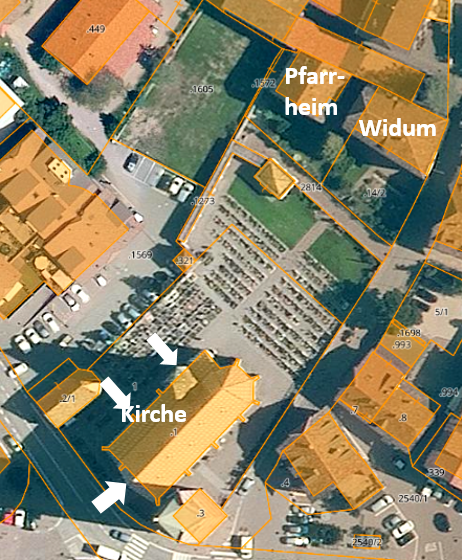 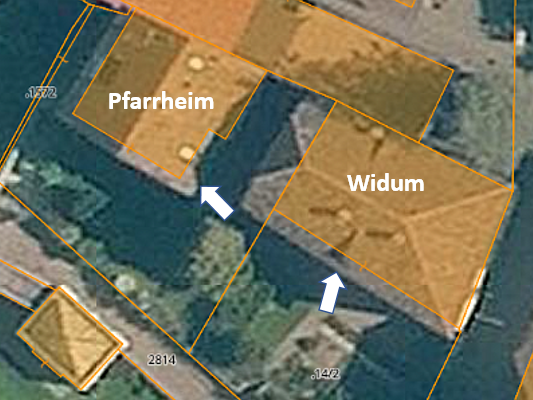 Grafische Darstellung (Geobrowser)Grafische Darstellung (Geobrowser)Grafische Darstellung (Geobrowser)Grafische Darstellung (Geobrowser)Grafische Darstellung (Geobrowser)Grafische Darstellung (Geobrowser)Grafische Darstellung (Geobrowser)Grafische Darstellung (Geobrowser)KULTURGÜTERSCHUTZKULTURGÜTERSCHUTZKULTURGÜTERSCHUTZF.6F.6Laufkarte FeuerwehrLaufkarte FeuerwehrLaufkarte FeuerwehrLaufkarte FeuerwehrBauwerk:WidumWidumWidumWidumBauteil:Obergeschoß 1Obergeschoß 1Obergeschoß 1Obergeschoß 1WasserversorgungVorsicht, da es sich hier um schützenswerte Dokumente handeltVorsicht, da es sich hier um schützenswerte Dokumente handeltVorsicht, da es sich hier um schützenswerte Dokumente handeltVorsicht, da es sich hier um schützenswerte Dokumente handeltWichtige InformationenSchützenswerte Bereiche und GegenständeIm Zimmer SO befinden sich die Archivalien Im Zimmer SO befinden sich die Archivalien Im Zimmer SO befinden sich die Archivalien Im Zimmer SO befinden sich die Archivalien Zu bergende ObjekteDie Archiv-SchachtelnDie Archiv-SchachtelnDie Archiv-SchachtelnDie Archiv-SchachtelnGrafische Darstellung 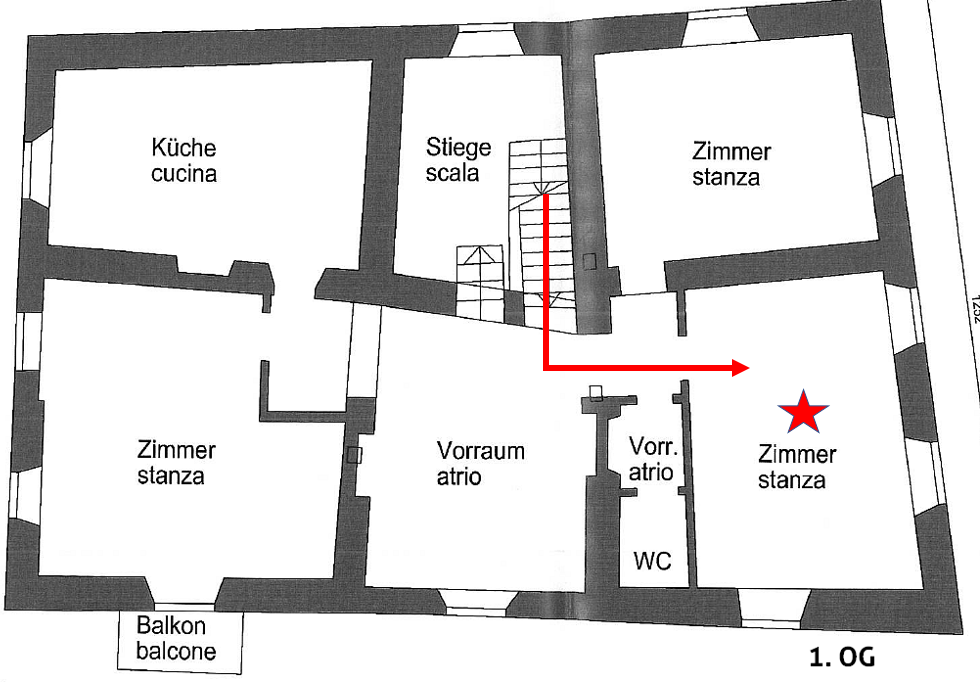 Personen: 
        2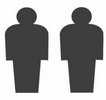 Verbringungsart:
Tragen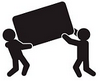 Werkzeuge:
  Handschuhe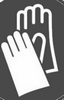 Personen: 
        2Verbringungsart:
TragenWerkzeuge:
  HandschuhePersonen: 
        2Verbringungsart:
TragenWerkzeuge:
  HandschuheWeitere Hinweise: Die Archiv-Schachteln sollen im anschließenden Pfarrheim, Pfarrsaal deponiert werdenKULTURGÜTERSCHUTZKULTURGÜTERSCHUTZKULTURGÜTERSCHUTZKULTURGÜTERSCHUTZKULTURGÜTERSCHUTZF.7Kontakt Liste Kontakt Liste Kontakt Liste Kontakt Liste Kontakt Liste Eigentümer – Verwahrer Eigentümer – Verwahrer Eigentümer – Verwahrer Eigentümer – Verwahrer Eigentümer – Verwahrer Eigentümer – Verwahrer NameFunktionTelefonMobilE-MailE-MailGemeindeGemeindeGemeindeGemeindeGemeindeGemeindeNameFunktionTelefonMobilE-MailE-MailFeuerwehrFeuerwehrFeuerwehrFeuerwehrFeuerwehrFeuerwehrNameFunktionTelefonMobilE-MailE-MailPolizei/CarabinieriPolizei/CarabinieriPolizei/CarabinieriPolizei/CarabinieriPolizei/CarabinieriPolizei/CarabinieriNameFunktionTelefonMobilE-MailE-MailRettungsdiensteRettungsdiensteRettungsdiensteRettungsdiensteRettungsdiensteRettungsdiensteNameFunktionTelefonMobilE-MailE-MailBevölkerungsschutzBevölkerungsschutzBevölkerungsschutzBevölkerungsschutzBevölkerungsschutzBevölkerungsschutzNameFunktionTelefonMobilE-MailE-MailLandesämterLandesämterLandesämterLandesämterLandesämterLandesämterNameFunktionTelefonMobilE-MailE-MailSonstigesSonstigesSonstigesSonstigesSonstigesSonstigesNameFunktionTelefonMobilE-MailE-Mail